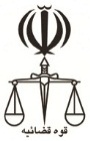 مشخصات طرفیننامنام خانوادگینام پدرسنشغل محل اقامت محل اقامتخواهانخواندهوکیل یا نماینده قانونیخواسته یا موضوع و بهای آنقرار تامين خواستهقرار تامين خواستهقرار تامين خواستهقرار تامين خواستهقرار تامين خواستهقرار تامين خواستهقرار تامين خواستهدلایل ومنضمات دادخواست( مدارک )كپي مصدق كليه مدارك و مستنداتكپي مصدق كليه مدارك و مستنداتكپي مصدق كليه مدارك و مستنداتكپي مصدق كليه مدارك و مستنداتكپي مصدق كليه مدارك و مستنداتكپي مصدق كليه مدارك و مستنداتكپي مصدق كليه مدارك و مستنداتشرح دادخواست                                         رياست شورای حل اختلاف  باسلام احتراماً به استحضارمي رساند: اينجانب به موجب مستندات و مدارك ضميمة دادخواست مبلغ      ريال از خوانده/خواندگان طلبكار مي باشم. نظر به اينكه خوانده/خواندگان با وصف مراجعات مكرر از پرداخت مطالبات اينجانب خودداري مي نمايد فلذا به استناد اين دادخواست صدور قرار تأمين خواسته از اموال خوانده/خواندگان تا زمان صدور حكم به استناد ماده 108 قانون آيين دادرسي دادگاه هاي عمومي و انقلاب در امور مدني مورد استدعاست. دادخواست ماهيتي متعاقباً در مهلت ده روز تقديم خواهد گرديد.شرح دادخواست                                         رياست شورای حل اختلاف  باسلام احتراماً به استحضارمي رساند: اينجانب به موجب مستندات و مدارك ضميمة دادخواست مبلغ      ريال از خوانده/خواندگان طلبكار مي باشم. نظر به اينكه خوانده/خواندگان با وصف مراجعات مكرر از پرداخت مطالبات اينجانب خودداري مي نمايد فلذا به استناد اين دادخواست صدور قرار تأمين خواسته از اموال خوانده/خواندگان تا زمان صدور حكم به استناد ماده 108 قانون آيين دادرسي دادگاه هاي عمومي و انقلاب در امور مدني مورد استدعاست. دادخواست ماهيتي متعاقباً در مهلت ده روز تقديم خواهد گرديد.شرح دادخواست                                         رياست شورای حل اختلاف  باسلام احتراماً به استحضارمي رساند: اينجانب به موجب مستندات و مدارك ضميمة دادخواست مبلغ      ريال از خوانده/خواندگان طلبكار مي باشم. نظر به اينكه خوانده/خواندگان با وصف مراجعات مكرر از پرداخت مطالبات اينجانب خودداري مي نمايد فلذا به استناد اين دادخواست صدور قرار تأمين خواسته از اموال خوانده/خواندگان تا زمان صدور حكم به استناد ماده 108 قانون آيين دادرسي دادگاه هاي عمومي و انقلاب در امور مدني مورد استدعاست. دادخواست ماهيتي متعاقباً در مهلت ده روز تقديم خواهد گرديد.شرح دادخواست                                         رياست شورای حل اختلاف  باسلام احتراماً به استحضارمي رساند: اينجانب به موجب مستندات و مدارك ضميمة دادخواست مبلغ      ريال از خوانده/خواندگان طلبكار مي باشم. نظر به اينكه خوانده/خواندگان با وصف مراجعات مكرر از پرداخت مطالبات اينجانب خودداري مي نمايد فلذا به استناد اين دادخواست صدور قرار تأمين خواسته از اموال خوانده/خواندگان تا زمان صدور حكم به استناد ماده 108 قانون آيين دادرسي دادگاه هاي عمومي و انقلاب در امور مدني مورد استدعاست. دادخواست ماهيتي متعاقباً در مهلت ده روز تقديم خواهد گرديد.شرح دادخواست                                         رياست شورای حل اختلاف  باسلام احتراماً به استحضارمي رساند: اينجانب به موجب مستندات و مدارك ضميمة دادخواست مبلغ      ريال از خوانده/خواندگان طلبكار مي باشم. نظر به اينكه خوانده/خواندگان با وصف مراجعات مكرر از پرداخت مطالبات اينجانب خودداري مي نمايد فلذا به استناد اين دادخواست صدور قرار تأمين خواسته از اموال خوانده/خواندگان تا زمان صدور حكم به استناد ماده 108 قانون آيين دادرسي دادگاه هاي عمومي و انقلاب در امور مدني مورد استدعاست. دادخواست ماهيتي متعاقباً در مهلت ده روز تقديم خواهد گرديد.شرح دادخواست                                         رياست شورای حل اختلاف  باسلام احتراماً به استحضارمي رساند: اينجانب به موجب مستندات و مدارك ضميمة دادخواست مبلغ      ريال از خوانده/خواندگان طلبكار مي باشم. نظر به اينكه خوانده/خواندگان با وصف مراجعات مكرر از پرداخت مطالبات اينجانب خودداري مي نمايد فلذا به استناد اين دادخواست صدور قرار تأمين خواسته از اموال خوانده/خواندگان تا زمان صدور حكم به استناد ماده 108 قانون آيين دادرسي دادگاه هاي عمومي و انقلاب در امور مدني مورد استدعاست. دادخواست ماهيتي متعاقباً در مهلت ده روز تقديم خواهد گرديد.شرح دادخواست                                         رياست شورای حل اختلاف  باسلام احتراماً به استحضارمي رساند: اينجانب به موجب مستندات و مدارك ضميمة دادخواست مبلغ      ريال از خوانده/خواندگان طلبكار مي باشم. نظر به اينكه خوانده/خواندگان با وصف مراجعات مكرر از پرداخت مطالبات اينجانب خودداري مي نمايد فلذا به استناد اين دادخواست صدور قرار تأمين خواسته از اموال خوانده/خواندگان تا زمان صدور حكم به استناد ماده 108 قانون آيين دادرسي دادگاه هاي عمومي و انقلاب در امور مدني مورد استدعاست. دادخواست ماهيتي متعاقباً در مهلت ده روز تقديم خواهد گرديد.شرح دادخواست                                         رياست شورای حل اختلاف  باسلام احتراماً به استحضارمي رساند: اينجانب به موجب مستندات و مدارك ضميمة دادخواست مبلغ      ريال از خوانده/خواندگان طلبكار مي باشم. نظر به اينكه خوانده/خواندگان با وصف مراجعات مكرر از پرداخت مطالبات اينجانب خودداري مي نمايد فلذا به استناد اين دادخواست صدور قرار تأمين خواسته از اموال خوانده/خواندگان تا زمان صدور حكم به استناد ماده 108 قانون آيين دادرسي دادگاه هاي عمومي و انقلاب در امور مدني مورد استدعاست. دادخواست ماهيتي متعاقباً در مهلت ده روز تقديم خواهد گرديد.                                  محل امضاء  - مهر  - اثر انگشت                                   محل امضاء  - مهر  - اثر انگشت                                   محل امضاء  - مهر  - اثر انگشت                                   محل امضاء  - مهر  - اثر انگشت                                   محل امضاء  - مهر  - اثر انگشت                                   محل امضاء  - مهر  - اثر انگشت                                   محل امضاء  - مهر  - اثر انگشت محل نقش تمبرشماره و تاریخ ثبت دادخواستشماره و تاریخ ثبت دادخواستریاست محترم شعبه  .............................................        دادگاه .......................................................................................... رسیدگی فرمائیدنام و نام خانوادگی  ارجاع  کننده ........................................................................................................................................................................                                                                   تاریخ ........................................ و امضاءریاست محترم شعبه  .............................................        دادگاه .......................................................................................... رسیدگی فرمائیدنام و نام خانوادگی  ارجاع  کننده ........................................................................................................................................................................                                                                   تاریخ ........................................ و امضاءریاست محترم شعبه  .............................................        دادگاه .......................................................................................... رسیدگی فرمائیدنام و نام خانوادگی  ارجاع  کننده ........................................................................................................................................................................                                                                   تاریخ ........................................ و امضاءریاست محترم شعبه  .............................................        دادگاه .......................................................................................... رسیدگی فرمائیدنام و نام خانوادگی  ارجاع  کننده ........................................................................................................................................................................                                                                   تاریخ ........................................ و امضاءریاست محترم شعبه  .............................................        دادگاه .......................................................................................... رسیدگی فرمائیدنام و نام خانوادگی  ارجاع  کننده ........................................................................................................................................................................                                                                   تاریخ ........................................ و امضاءمحل نقش تمبر